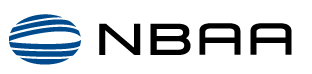 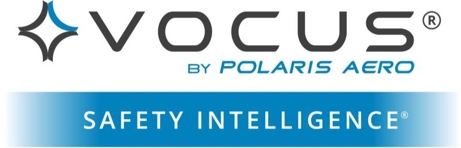         Hole Sponsor		        Hole Sponsor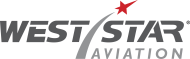 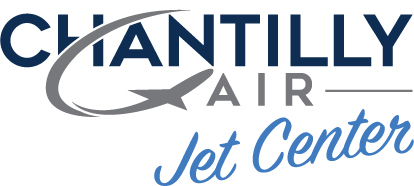 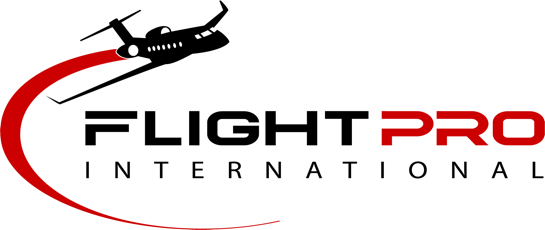 Commemorative WaterBottle SponsorBeverage Cart SponsorClosest to the PinSponsor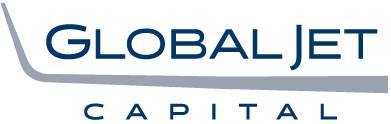 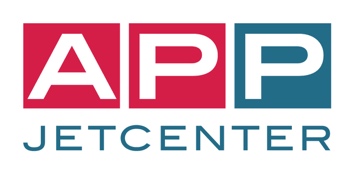 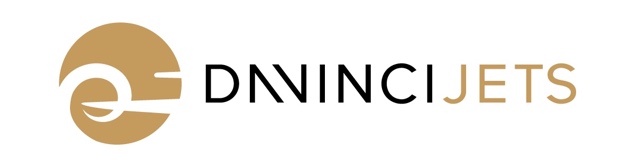 Longest Drive Sponsor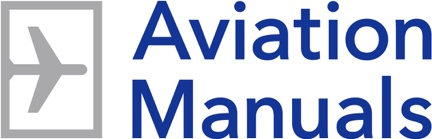           Hole SponsorDriving Range Sponsor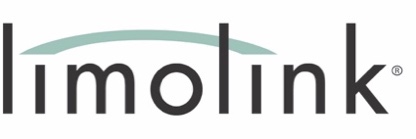 Hole Sponsor     Putting Green Sponsor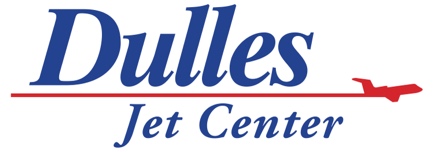 Hole Sponsor